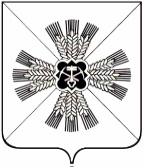 КЕМЕРОВСКАЯ ОБЛАСТЬАДМИНИСТРАЦИЯ ПРОМЫШЛЕННОВСКОГО МУНИЦИПАЛЬНОГО РАЙОНАПОСТАНОВЛЕНИЕот « 29» июня 2017 г. №   706-П 1пгт. ПромышленнаяО внесении изменений в постановление администрации                Промышленновского муниципального района от 27.12.2016 № 1159-П «Об утверждении муниципальной программы «Обеспечение безопасности жизнедеятельности населения и предприятий в Промышленновском районе» на 2017-2019 годы»В соответствии с решением Совета народных депутатов Промышленновского муниципального района от 31.05.2017 № 292                    «О внесении изменений и дополнений в решение Совета народных депутатов Промышленновского муниципального района от 22.12.2016 № 257 «О районном бюджете Промышленновского муниципального района на 2017 год и на плановый период 2018 и 2019 годов», постановлением администрации Промышленновского муниципального района от 29.07.2016 № 684-П «Об утверждении порядка разработки, реализации и оценки эффективности муниципальных программ, реализуемых за счет средств районного бюджета»:1.	 Внести в постановление администрации Промышленновского муниципального района от 27.12.2016 № 1159-П «Об утверждении муниципальной программы «Обеспечение безопасности жизнедеятельности населения и предприятий в Промышленновском районе» на 2017-2019 годы» следующие изменения:1.1. в Паспорте муниципальной программы «Обеспечение безопасности жизнедеятельности населения и предприятий в Промышленновском районе» на 2017-2019 годы (далее – Программа) по строке «Объемы и источники финансирования муниципальной программы в целом и с разбивкой по годам ее реализации» на реализацию Программы на 2017-2019 годы сумму «5351,1» заменить суммой «5052,3», на 2017 год сумму «1783,7» заменить суммой «1678,9», на реализацию Программы на 2018 год сумму «1783,7» заменить суммой «1686,7», на реализацию Программы на 2019 год сумму «1783,7» заменить суммой «1686,7»;1.2. раздел 4 «Ресурсное обеспечение реализации Программы» изложить в редакции согласно приложению № 1 к данному постановлению.2. Настоящее постановление подлежит обнародованию на официальном сайте администрации Промышленновского муниципального района в сети Интернет.3. Контроль за исполнением настоящего постановления возложить на первого заместителя главы Промышленновского муниципального района   В.Е. Сереброва.4. Настоящее постановление вступает в силу со дня подписания. Исп. А.В. Виноградов Тел. 72005                                                                                                                        Приложение №1                                                             к постановлению                                                       администрации Промышленновского                                                               муниципального района                                                                       от 29.06.2017  №  706-ПРесурсное обеспечение реализации программы«Обеспечение безопасности жизнедеятельности населения и     предприятий в Промышленновском районе»              на 2017-2019 годы                 Первый заместитель главыПромышленновского муниципального района                       В.Е.СеребровГлаваПромышленновского муниципального районаД.П. Ильин№п/пНаименование муниципальной программы, подпрограммы, мероприятияИсточник финансированияОбъем финансовых ресурсов, тыс. рублейОбъем финансовых ресурсов, тыс. рублейОбъем финансовых ресурсов, тыс. рублей№п/пНаименование муниципальной программы, подпрограммы, мероприятияИсточник финансирования201720182019 «Обеспечение безопасности жизнедеятельности населения и предприятий в Промышленновском районе»  на 2017 годВсего1678,91686,71686,7 «Обеспечение безопасности жизнедеятельности населения и предприятий в Промышленновском районе»  на 2017 годрайонный бюджет 1678,91686,71686,7 «Обеспечение безопасности жизнедеятельности населения и предприятий в Промышленновском районе»  на 2017 годиные не запрещенные законодательством источники: «Обеспечение безопасности жизнедеятельности населения и предприятий в Промышленновском районе»  на 2017 годфедеральный бюджет  «Обеспечение безопасности жизнедеятельности населения и предприятий в Промышленновском районе»  на 2017 годобластной  бюджет «Обеспечение безопасности жизнедеятельности населения и предприятий в Промышленновском районе»  на 2017 годсредства бюджетов государственных внебюджетных фондов  «Обеспечение безопасности жизнедеятельности населения и предприятий в Промышленновском районе»  на 2017 годсредства юридическихи физических лиц1 Подпрограмма: «Содержание системы по предупреждению и ликвидации чрезвычайных ситуаций и стихийных бедствий»Всего1173,71173,71173,71 Подпрограмма: «Содержание системы по предупреждению и ликвидации чрезвычайных ситуаций и стихийных бедствий»районный бюджет1173,71173,71173,71 Подпрограмма: «Содержание системы по предупреждению и ликвидации чрезвычайных ситуаций и стихийных бедствий»иные не запрещенные законодательством источники:1 Подпрограмма: «Содержание системы по предупреждению и ликвидации чрезвычайных ситуаций и стихийных бедствий»федеральный бюджет1 Подпрограмма: «Содержание системы по предупреждению и ликвидации чрезвычайных ситуаций и стихийных бедствий»областной бюджетсредства бюджетов государственных внебюджетных фондов   средства юридическихи физических лиц1.1 Мероприятие: Обеспечение деятельности ЕДДСВсего1173,71173,71173,71.1 Мероприятие: Обеспечение деятельности ЕДДСрайонный бюджет1173,71173,71173,71.1 Мероприятие: Обеспечение деятельности ЕДДСиные не запрещенные законодательством источники:1.1 Мероприятие: Обеспечение деятельности ЕДДСфедеральный бюджет1.1 Мероприятие: Обеспечение деятельности ЕДДСобластной бюджет1.1 Мероприятие: Обеспечение деятельности ЕДДСсредства бюджетов государственных внебюджетных фондов   1.1 Мероприятие: Обеспечение деятельности ЕДДСсредства юридическихи физических лиц2Подпрограмма: «Комплекс природоохранных мероприятий»Всего                  02012012Подпрограмма: «Комплекс природоохранных мероприятий»районный бюджет     02012012Подпрограмма: «Комплекс природоохранных мероприятий»иные не запрещенные законодательством источники:2Подпрограмма: «Комплекс природоохранных мероприятий»федеральный бюджет    2Подпрограмма: «Комплекс природоохранных мероприятий»областной бюджет2Подпрограмма: «Комплекс природоохранных мероприятий»средства бюджетов государственных внебюджетных фондов 2Подпрограмма: «Комплекс природоохранных мероприятий»средства юридическихи физических лиц2.1Мероприятие:Расчет вероятного вреда  который может быть причинен в результате аварии на  гидротехнических сооруженияхВсего                  02012012.1Мероприятие:Расчет вероятного вреда  который может быть причинен в результате аварии на  гидротехнических сооруженияхрайонный бюджет     02012012.1Мероприятие:Расчет вероятного вреда  который может быть причинен в результате аварии на  гидротехнических сооруженияхиные не запрещенные законодательством источники:2.1Мероприятие:Расчет вероятного вреда  который может быть причинен в результате аварии на  гидротехнических сооруженияхфедеральный бюджет    2.1Мероприятие:Расчет вероятного вреда  который может быть причинен в результате аварии на  гидротехнических сооруженияхобластной бюджет2.1Мероприятие:Расчет вероятного вреда  который может быть причинен в результате аварии на  гидротехнических сооруженияхсредства бюджетов государственных внебюджетных фондов 2.1Мероприятие:Расчет вероятного вреда  который может быть причинен в результате аварии на  гидротехнических сооруженияхсредства юридическихи физических лиц3Подпрограмма:    «Борьба с преступностью и профилактика правонарушений»Всего                  1715153Подпрограмма:    «Борьба с преступностью и профилактика правонарушений»районный бюджет     1715153Подпрограмма:    «Борьба с преступностью и профилактика правонарушений»иные не запрещенные законодательством источники:3Подпрограмма:    «Борьба с преступностью и профилактика правонарушений»федеральный бюджет    3Подпрограмма:    «Борьба с преступностью и профилактика правонарушений»областной бюджет3Подпрограмма:    «Борьба с преступностью и профилактика правонарушений»средства бюджетов государственных внебюджетных фондов 3Подпрограмма:    «Борьба с преступностью и профилактика правонарушений»средства юридическихи физических лиц3.1Мероприятие: Содействие в оказании помощи по социальной и иной реабилитации лиц, отбывших наказания в виде лишения свободы Всего1113.1Мероприятие: Содействие в оказании помощи по социальной и иной реабилитации лиц, отбывших наказания в виде лишения свободы районный бюджет    1113.1Мероприятие: Содействие в оказании помощи по социальной и иной реабилитации лиц, отбывших наказания в виде лишения свободы иные не запрещенные законодательством источники:3.1Мероприятие: Содействие в оказании помощи по социальной и иной реабилитации лиц, отбывших наказания в виде лишения свободы федеральный бюджет    3.1Мероприятие: Содействие в оказании помощи по социальной и иной реабилитации лиц, отбывших наказания в виде лишения свободы областной бюджетсредства бюджетов государственных внебюджетных фондовсредства юридическихи физических лиц3.2Мероприятие:приобретение информационной продукции для проведения мероприятий с детьми и подростками  по воспитанию здорового образа жизниВсего1614143.2Мероприятие:приобретение информационной продукции для проведения мероприятий с детьми и подростками  по воспитанию здорового образа жизнирайонный бюджет   1614143.2Мероприятие:приобретение информационной продукции для проведения мероприятий с детьми и подростками  по воспитанию здорового образа жизнииные не запрещенные законодательством источники:3.2Мероприятие:приобретение информационной продукции для проведения мероприятий с детьми и подростками  по воспитанию здорового образа жизнифедеральный бюджет  3.2Мероприятие:приобретение информационной продукции для проведения мероприятий с детьми и подростками  по воспитанию здорового образа жизниобластной бюджет3.2Мероприятие:приобретение информационной продукции для проведения мероприятий с детьми и подростками  по воспитанию здорового образа жизнисредства бюджетов государственных внебюджетных  фондов3.2Мероприятие:приобретение информационной продукции для проведения мероприятий с детьми и подростками  по воспитанию здорового образа жизнисредства юридическихи физических лиц4Подпрограмма:«Безопасность дорожного движения»Всего448,22632634Подпрограмма:«Безопасность дорожного движения»районный бюджет   448,22632634Подпрограмма:«Безопасность дорожного движения»иные не запрещенные законодательством источники:4Подпрограмма:«Безопасность дорожного движения»федеральный бюджет  4Подпрограмма:«Безопасность дорожного движения»областной бюджет4Подпрограмма:«Безопасность дорожного движения»средства бюджетов государственных внебюджетных  фондов4Подпрограмма:«Безопасность дорожного движения»средства юридическихи физических лиц4.1Мероприятие:Проведение мероприятий по пропаганде безопасности дорожного движения и предупреждению детского дорожно-транспортного травматизмаВсего3328284.1Мероприятие:Проведение мероприятий по пропаганде безопасности дорожного движения и предупреждению детского дорожно-транспортного травматизмарайонный бюджет   3328284.1Мероприятие:Проведение мероприятий по пропаганде безопасности дорожного движения и предупреждению детского дорожно-транспортного травматизмаиные не запрещенные законодательством источники:4.1Мероприятие:Проведение мероприятий по пропаганде безопасности дорожного движения и предупреждению детского дорожно-транспортного травматизмафедеральный бюджет  4.1Мероприятие:Проведение мероприятий по пропаганде безопасности дорожного движения и предупреждению детского дорожно-транспортного травматизмаобластной бюджет4.1Мероприятие:Проведение мероприятий по пропаганде безопасности дорожного движения и предупреждению детского дорожно-транспортного травматизмасредства бюджетов государственных внебюджетных  фондов4.1Мероприятие:Проведение мероприятий по пропаганде безопасности дорожного движения и предупреждению детского дорожно-транспортного травматизмасредства юридическихи физических лиц4.2Мероприятие:Приобретение сувенирной продукции участникам конкурса по БДДВсего2017174.2Мероприятие:Приобретение сувенирной продукции участникам конкурса по БДДрайонный бюджет   2017174.2Мероприятие:Приобретение сувенирной продукции участникам конкурса по БДДиные не запрещенные законодательством источники:4.2Мероприятие:Приобретение сувенирной продукции участникам конкурса по БДДфедеральный бюджет  4.2Мероприятие:Приобретение сувенирной продукции участникам конкурса по БДДобластной бюджет4.2Мероприятие:Приобретение сувенирной продукции участникам конкурса по БДДсредства бюджетов государственных внебюджетных  фондов4.2Мероприятие:Приобретение сувенирной продукции участникам конкурса по БДДсредства юридическихи физических лиц4.3Мероприятие: Проведение мероприятий по освидетельствованию лиц, управляющих транспортными средствами в состоянии опьянения, в том числе наркотическогоВсего10084844.3Мероприятие: Проведение мероприятий по освидетельствованию лиц, управляющих транспортными средствами в состоянии опьянения, в том числе наркотическогорайонный бюджет   10084844.3Мероприятие: Проведение мероприятий по освидетельствованию лиц, управляющих транспортными средствами в состоянии опьянения, в том числе наркотическогоиные не запрещенные законодательством источники:4.3Мероприятие: Проведение мероприятий по освидетельствованию лиц, управляющих транспортными средствами в состоянии опьянения, в том числе наркотическогофедеральный бюджет  4.3Мероприятие: Проведение мероприятий по освидетельствованию лиц, управляющих транспортными средствами в состоянии опьянения, в том числе наркотическогообластной бюджетсредства бюджетов государственных внебюджетных  фондовсредства юридическихи физических лиц4.4Обслуживание приборов фиксирующих нарушения ПДДВсего295,21341344.4Обслуживание приборов фиксирующих нарушения ПДДрайонный бюджет295,21341344.4Обслуживание приборов фиксирующих нарушения ПДДиные не запрещенные законодательством источники4.4Обслуживание приборов фиксирующих нарушения ПДДфедеральный бюджет  4.4Обслуживание приборов фиксирующих нарушения ПДДобластной бюджет4.4Обслуживание приборов фиксирующих нарушения ПДДсредства бюджетов государственных внебюджетных  фондов4.4Обслуживание приборов фиксирующих нарушения ПДДсредства юридическихи физических лиц5Подпрограмма:«Комплексные меры противодействия злоупотреблению наркотиками  и их незаконному обороту»Всего2521215Подпрограмма:«Комплексные меры противодействия злоупотреблению наркотиками  и их незаконному обороту»районный бюджет  2521215Подпрограмма:«Комплексные меры противодействия злоупотреблению наркотиками  и их незаконному обороту» иные не запрещенные законодательством источники:5Подпрограмма:«Комплексные меры противодействия злоупотреблению наркотиками  и их незаконному обороту»федеральный бюджет  5Подпрограмма:«Комплексные меры противодействия злоупотреблению наркотиками  и их незаконному обороту»областной бюджет5Подпрограмма:«Комплексные меры противодействия злоупотреблению наркотиками  и их незаконному обороту»средства бюджетов государственных внебюджетных  фондов5Подпрограмма:«Комплексные меры противодействия злоупотреблению наркотиками  и их незаконному обороту»средства юридическихи физических лиц5.1Мероприятие:Приобретение информационной продукцииВсего10885.1Мероприятие:Приобретение информационной продукциирайонный бюджет  10885.1Мероприятие:Приобретение информационной продукциииные не запрещенные законодательством источники:5.1Мероприятие:Приобретение информационной продукциифедеральный бюджет  5.1Мероприятие:Приобретение информационной продукцииобластной бюджет5.1Мероприятие:Приобретение информационной продукциисредства бюджетов государственных внебюджетных  фондов5.1Мероприятие:Приобретение информационной продукциисредства юридическихи физических лиц5.2  Мероприятие:Организация и проведение районных конкурсов, акций и других мероприятий антинаркотической направленностиВсего1513135.2  Мероприятие:Организация и проведение районных конкурсов, акций и других мероприятий антинаркотической направленностирайонный бюджет  1513135.2  Мероприятие:Организация и проведение районных конкурсов, акций и других мероприятий антинаркотической направленностииные не запрещенные законодательством источники:5.2  Мероприятие:Организация и проведение районных конкурсов, акций и других мероприятий антинаркотической направленностифедеральный бюджет  5.2  Мероприятие:Организация и проведение районных конкурсов, акций и других мероприятий антинаркотической направленностиобластной бюджет5.2  Мероприятие:Организация и проведение районных конкурсов, акций и других мероприятий антинаркотической направленностисредства бюджетов государственных внебюджетных  фондов5.2  Мероприятие:Организация и проведение районных конкурсов, акций и других мероприятий антинаркотической направленностисредства юридическихи физических лиц6 Подпрограмма:«Антитеррор»Всего1513136 Подпрограмма:«Антитеррор»районный бюджет  1513136 Подпрограмма:«Антитеррор»иные не запрещенные законодательством источники:6 Подпрограмма:«Антитеррор»федеральный бюджет 6 Подпрограмма:«Антитеррор»областной бюджетсредства бюджетов государственных внебюджетных  фондовсредства юридическихи физических лиц6.1Мероприятие:Приобретение информационной продукцииВсего1513136.1Мероприятие:Приобретение информационной продукциирайонный бюджет  1513136.1Мероприятие:Приобретение информационной продукциииные не запрещенные законодательством источники:6.1Мероприятие:Приобретение информационной продукциифедеральный бюджет  6.1Мероприятие:Приобретение информационной продукцииобластной бюджет6.1Мероприятие:Приобретение информационной продукциисредства бюджетов государственных внебюджетных  фондов6.1Мероприятие:Приобретение информационной продукциисредства юридическихи физических лиц